   LETNI OBÓZ SPORTOWY EKOBALL 2019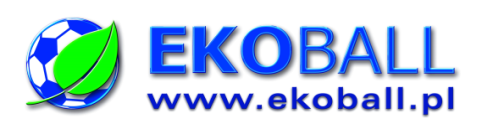 Organizator:  Klub Sportowy EkoballTerminy: Grupa I   - roczniki 2001-2006:		  20.07.2019r. – 27.07.2019r.Grupa II  - roczniki 2007-2010:  	                27.07.2019r. – 3.08.2019r.Miejsce obozu – TRZEBNICA k.WrocławiaWarunki płatności i zapisu:  Zapisy po 31.03.2019 odbędą się WARUNKOWO (nie będzie gwarancji wolnych miejsc w ośrodku) *Możliwość wpłaty całości kwotyW koszty obozu wliczone są:Transport;Ubezpieczenie NNW;Zakwaterowanie w pokojach 3-6 osobowych z łazienkami; Całodobowa opieka trenersko-instruktorska; Całodziennie wyżywienie (4 posiłki – śniadanie, obiad, deser, kolacja);Dowolna ilość sparingów z miejscowymi drużynami oraz zespołami przebywającymi na obozach sportowych we Wrocławiu i okolicach;2 treningi dziennie na pełnowymiarowych boiskach piłkarskich (nawierzchnia naturalna oraz sztuczna);Możliwość korzystania z dużej hali sportowej;Możliwość 4-krotnego wejścia na Aqua Park;Możliwość pieszej wycieczki szlakami Parku Krajobrazowego Doliny Baryczy;Wycieczka do Wrocławia (program wycieczki ustalony będzie wg uznań trenerów – w tym m.in. np. zwiedzanie stadionu Śląska Wrocław – Areny Mistrzostw Europy w piłce nożnej w 2012 r., jeśli w tym czasie będzie mecz Śląska Wrocław – uczestnictwo w nim);Występ mistrza świata i Europy we Freestylu (triki piłkarskie), połączony z warsztatami dla dzieci;Otrzęsiny, gry, zabawy, konkursy z animatorem;Opieka medyczna;Upominek dla każdego obozowicza.Niezbędnik obozowicza oraz godziny wyjazdu ustalone będą w terminie późniejszym. Całość zapłaty do dnia 30.06.2019r.Płatność zaliczki gotówką w biurze EKOBALL wraz ze złożeniem podpisanej deklaracji Szczegóły w  biurze EKOBALL (ul. Żwirki i Wigury 10) lub telefonicznie: 514195443.                                                                                                           Wyrażam zgodę na wyjazd na obóz sportowy / nie wyrażam zgody na wyjazd *                       *niepotrzebne skreślić                                         	    …………………………………………………………………………………..                                                   		             (podpis rodzica / opiekuna prawnego) Letni wypoczynek organizowany jest zgodnie z Rozporządzeniem Ministra Edukacji Narodowej z 30 marca 2016 r. w sprawie wypoczynku dzieci i młodzieży (Dz. U. z 2016 r., poz.452)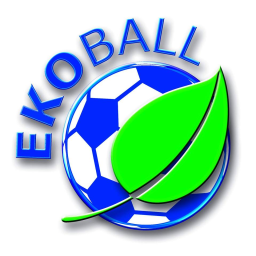 	OŚWIADCZENIE I DEKLARACJA RODZICÓW 
                W SPRAWIE WYJAZDU DZIECKA NA OBÓZ SPORTOWYNazwisko i imię dziecka:…………………………………………………………………………………………………..PESEL:…………………………………………………………………………………………………………..Nazwisko i imiona rodziców:……………………………………………………………………………………Adres zamieszkania:……………………………………………………………………………………………..Numer telefonu kontaktowego rodziców:……………………………………………………………………….Oświadczamy, iż wyrażamy zgodę na wyjazd naszego/naszej syna/córki …….………………………………….. 
na obóz sportowy w Trzebnicy w dniach od …………….……. do …………...… 2019 r., organizowany przez Klub Sportowy Ekoball. Informacja o stanie zdrowia dziecka  (np. dieta, alergie pokarmowe, uczulenia, przyjmowanie stałych leków) prosimy zgłaszać w biurze Ekoball.W dniu wyjazdu zobowiązujemy się do zapewnienia dziecku bezpiecznego dotarcia na miejsce wyznaczonej zbiórki oraz odbioru dziecka po przyjeździe z wycieczki.Oświadczamy, że podczas obozu dziecko nasze będzie posiadać aktualne badania lekarskie.                                                      ……………………………………………………………….						Podpis rodzica______________________________________________________________________________________________________________________________________________________________________________________________________________________________________________________________________________________________________________________________Data złożenia deklaracji ………………………………………Zaliczka I rata: …………………………………………	data wpłaty ………………………………………...Pozostałą kwotę zobowiązuje się wpłacić do dnia: 30.06.2019                							………………………………………………….                                                                                                          (podpis rodziców / opiekuna prawnego)II rata: …………………	data wpłaty: ……………………	Podpis: …………………………………….III rata: …………………	data wpłaty: ……………………	Podpis: …………………………………….Wyrażamy zgodę na przetwarzanie danych osobowych naszego dziecka zawartych w niniejszym oświadczeniu dla potrzeb niezbędnych do realizacji obozu sportowego zgodnie z ustawą z dnia 10.05.2018r. o ochronie danych osobowych (Dz.U. z 2018 r. poz. 1000).Letni wypoczynek organizowany jest zgodnie z Rozporządzeniem Ministra Edukacji Narodowej z dnia 30.03.2016r. w sprawie warunków jakie muszą spełniać organizatorzy wypoczynku dla dzieci i młodzieży szkolnej, a także zasad jego organizowania i nadzorowania (Dz. U. z 2016 r., poz 452)Termin zapisu(Złożenie deklaracji + wpłata zaliczki)*Koszt obozuKwota zaliczki (bezzwrotnej)do 28 lutego 2019 	1000 zł100 złdo 31 marca 2019 1100 zł200 złdo 30 kwietnia 20191200 zł300 złdo 31 maja 20191300 zł400 zł